Минтруд России напомнил об особенностях трудоустройства подростковРазработаны методические рекомендации по организации трудовой деятельности несовершеннолетних граждан в возрасте от 14 до 18 лет в свободное от учебы время (Письмо Минтруда России от 30 мая 2024 г. № 14-6/10/В-8769). В частности, они содержат:правовые основания заключения трудового договора с несовершеннолетними;ограничения по привлечению несовершеннолетних к труду во вредных и опасных условиях;особенности установления рабочего времени;рекомендуемые правила подбора перечня работ для несовершеннолетних при содействии в их трудоустройстве;порядок приема на работу несовершеннолетнего.Кроме того, Минтруд привел перечень работ, рекомендуемых для несовершеннолетних с учетом ограничений, установленных трудовым законодательством России. В нем 59 профессий (должностей), например, оператор электронно-вычислительных и вычислительных машин, промоутер, комплектовщик, мойщик посуды, курьер. По отдельным работам даже представлены примерные должностные (рабочие) инструкции.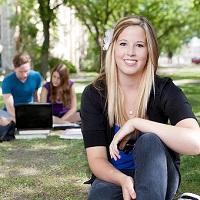 